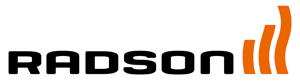 Elektrische badkamerradiatoren   						       MAROA BWMerk	RADSONType	MAROA BWMateriaal	Verticale middenkolom in staalRonde gebogen warmte-elementen uit staalConformiteit	EN 442TECHNISCHE OMSCHRIJVINGMAROA BW badkamerradiatoren bestaan uit een vlakke verticale middenkolom en gebogen horizontale stalen buizen die uit linkse of rechtse richting komen.Elektrische badkamerradiator met warmtegeleidende vloeistofBediening: Tempco RF ElecMuurbevestigingen, schroeven en pluggen inbegrepen. AANSLUITING en BEDIENINGAansluitdoos 2-draads en eventuele stuurdraad naast of achter de radiator.Bediening: Tempco RF ElecIntelligente regeling via elektronische bedieningVoorzien van 6 bedrijfsmodi: Auto / Comfort / Verlaging / Vorstbescherming / Standby / Boost«Open raam» detectieAdaptive Start ControlTouch E3 compatibelDESIGNGebogen lijnen en een strakke, moderne middenkolom typeren dit dynamische model.BEHANDELING EN AFWERKINGBehandelingsprocedure beantwoordend aan de norm DIN 55900 en EN 442 (emissievrij):Voorbereidingsfase: ontvetten, fosfateren en spoelen met Demin-water1ste lakfase: aanbrengen van de grondverf door kataforeseEindlaklaag: volgens het epoxypolyester poederprincipeKLEURStandaardkleur is gitzwart voor de middenkolom en wit - RAL 9016 voor de buizenGAMMAHoogte in mm: 1246, 1822Lengte in mm: 600MONTAGEDe radiatoren zijn bevestigd aan de muur door middel van wandconsoles.VERPAKKING EN BESCHERMINGDe radiatoren worden individueel verpakt in karton, verstevigd met versterkte hoeksegmenten, het geheel omwikkeld met krimpfolie.GARANTIEGarantie tegen fabricagefouten: 10 jaar na installatie. 2 jaar op elektrische onderdelen. 